Работа по сайту – Дарители – Пресс Т.Н. – дополнение и корректировкиБаннер на первое место: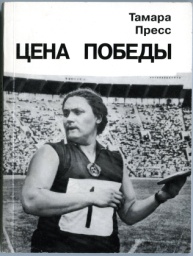 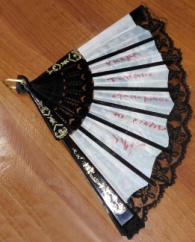 				Дарители – Президент				Попечительского совета				СМС – Тамара Пресс						ПодробнееСашенька,  переделай полностью эту страничку, обрати внимание на Президента Попечительского совета в заголовке (только недавно обнаружила, что в Уставе музея прописан Президент, а не председатель Совета!):Дар Современному музею спорта
Президента Попечительского совета музея,
3-кратной олимпийской чемпионки
Тамары Натановны Пресс
Медаль Тамары Пресс – многократной победительницы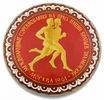 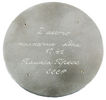  Международных соревнований на приз братьев Знаменских в толкании ядра и метании диска. 
Эта медаль за победу в толкании ядра на соревнованиях 1961 года в Москве 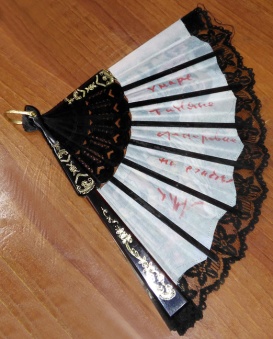 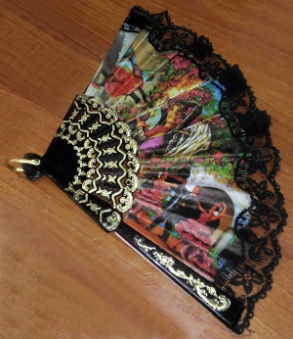 Веер с автографом Тамары Натановны заместителю директора Современного музея спорта Татьяне Фёдоровне Хмаре


Автографы Тамары Натановны Пресс 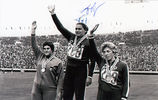 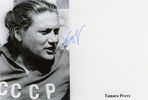 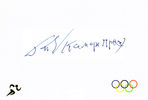 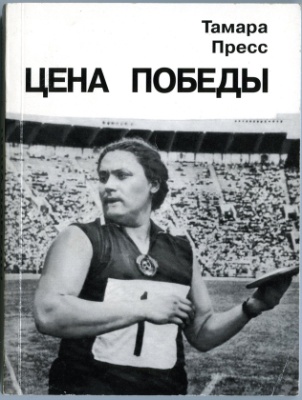 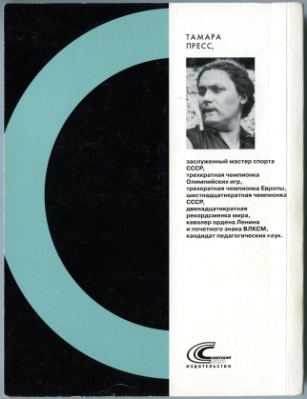 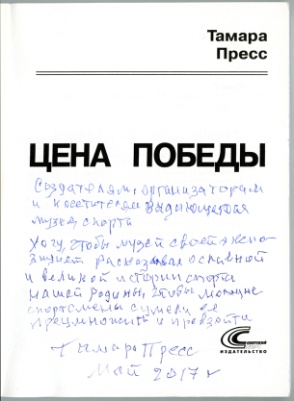 Книга Тамары Пресс «Цена победы» с автографом автора Современному музею спорта.Издательство «Советский спорт», Москва, 2009 год.В сборник вошли книга Т. Пресс «Цена победы», выпущенная в издательстве «Молодая гвардия» в 1977 году, более поздние воспоминания «Судьбой дарованные встречи» и несколько рассказовВ Титуле Пресс Т.Н. поправить в этом абзаце:С 1967 года работала в ВЦСПС, была избрана заместителем председателя Российского совета Всесоюзного добровольного физкультурно-спортивного общества профсоюзов. Президент благотворительного фонда «Физкультура и здоровье».  - убратьАвтор книг «Цена победы» (два издания), «Нелёгкая эта атлетика» и более 150 публикаций в средствах массовой информации.Награждена орденами Ленина (1960), «Знак Почёта» (1964), Дружбы (1997), Агентства безопасности «Альфа» (2002), Петра Великого I степени, «Держава» I степени. Обладательница приза Пола Хелмса, как лучшая спортсменка Европы (1963).Единственная отечественная обладательница приза Американской федерации лёгкой атлетики (1964).Президент Попечительского совета Современного музея спорта.Живёт и работает в Москве.На главной странице сайта поправить (Президента):Видеообращение Президента Попечительского совета СМС Тамары Натановны ПрессВ разделе «О Музее» поправить первом абзаце:О музееВ этом разделе можно познакомиться с историей создания Современного музея спорта, известными спортсменами и общественными деятелями, вошедшими в состав Попечительского совета, а страница «Память» посвящена его первому Президенту – Александру Павловичу Рагулину. В разделе «История музея» поправить в этом абзаце:История музеяПервым Президентом Попечительского совета музея был трехкратный олимпийский чемпион, десятикратный чемпион мира Александр Павлович Рагулин. Самое активное участие в формировании первых коллекций принимала Валентина Ивановна Макарова – ответственный секретарь Совета ветеранов спорта ЦСКА. Первыми героями экспозиции стали прославленные армейские и спартаковские спортсмены и тренеры.С 2005 года Попечительский совет Современного музея спорта возглавляет трехкратная олимпийская чемпионка, президент благотворительного фонда «Физкультура и здоровье» - убрать Тамара Натановна Пресс.В разделе «Попечительский совет Современного музея спорта» подкорректировать слова про Пресс Т.Н.:Попечительский совет Современного музея спортаТамара Натановна ПРЕСС Президент Попечительского совета Современного музея спорта. Трёхкратная олимпийская чемпионка в метании диска и толкании ядра (1960, 1964), 3-кратная чемпионка Европы (1958, 1962), 16-кратная чемпионка СССР в толкании ядра и метании диска (1958 – 1966). Многократная рекордсменка мира, заслуженный мастер спорта. Президент благотворительного фонда «Физкультура и здоровье». - убратьВ разделе «Администрация» заменить первый абзац, во втором добавить слова про Орлова В.Д.:АдминистрацияДиректор Современного музея спорта – Виктор Александрович Егоров
Заместитель директора – Татьяна Федоровна ХмараРуководитель экспозиционно-выставочного отдела – Наталья Валерьевна
Самойлова Главный хранитель – Ольга Григорьевна КривичИнженер-координатор сайта – Александр Мироч
Особая благодарность ответственному секретарю Совета ветеранов ЦСКА, чемпионке СССР по спортивной гимнастике, судье международной категории Валентине Ивановне Макаровой и старейшему сотруднику Объединения «Диалог-Конверсия» и Современного музея спорта, ныне пенсионеру Владимиру Дмитриевичу Орлову; 
сотрудникам Объединения “Диалог-Конверсия”:далее, как есть…